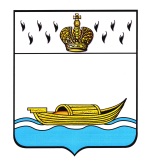 ДУМА ВЫШНЕВОЛОЦКОГО ГОРОДСКОГО ОКРУГАРЕШЕНИЕ от 19.10.2022                                   № 414О признании утратившими силу решенийСоветов депутатов сельских поселенийВышневолоцкого района Тверской областиВ соответствии с Федеральным законом от 06.10.2003 № 131-ФЗ «Об общих принципах организации местного самоуправления в Российской Федерации», Уставом муниципального образования Вышневолоцкий городской округ Тверской области, в целях приведения нормативно-правовых актов муниципального образования Вышневолоцкий городской округ Тверской области в соответствие с действующим законодательством, Дума Вышневолоцкого городского округа решила:Признать утратившими силу:- решение Совета депутатов Борисовского сельского поселения Вышневолоцкого района Тверской области от 13.11.2015 № 19 «Об установлении дополнительных оснований признания безнадежными к взысканию недоимки и задолженности по местным налогам и сборам»;- решение Совета депутатов Борисовского сельского поселения Вышневолоцкого района Тверской области от 13.07.2017 № 15 «О внесении изменений и дополнений в решение Совета депутатов Борисовского сельского поселения Вышневолоцкого района Тверской области от 13.11.2015г. №19»;- решение Совета депутатов Горняцкого сельского поселения Вышневолоцкого района Тверской области от 10.11.2015 № 96 «Об установлении дополнительных оснований признания безнадежными к взысканию недоимки по местным налогам, задолженности по пеням и штрафам по этим налогам»;- решение Совета депутатов Горняцкого сельского поселения Вышневолоцкого района Тверской области от 21.07.2017 № 170 «О внесении изменений и дополнений в решение Совета депутатов Горняцкого сельского поселения Вышневолоцкого района Тверской области от 10.11.2015 № 96»;- решение Совета депутатов Горняцкого сельского поселения Вышневолоцкого района Тверской области от 09.10.2018 № 5 «О внесении изменений и дополнений в решение Совета депутатов Горняцкого сельского поселения Вышневолоцкого района Тверской области от 10.11.2015 № 96»;- решение Совета депутатов Дятловского сельского поселения Вышневолоцкого района Тверской области от 10.11.2015 № 17 «Об установлении дополнительных оснований признания безнадежными к взысканию недоимки по местным налогам, задолженности по пеням и штрафам по этим налогам»;- решение Совета депутатов Дятловского сельского поселения Вышневолоцкого района Тверской области от 17.07.2017 № 12 «О внесении изменений и дополнений в решение Совета депутатов Дятловского сельского поселения Вышневолоцкого района Тверской области от 10.11.2015 № 17»;- решение Совета депутатов Есеновичского сельского поселения Вышневолоцкого района Тверской области от 07.12.2015 № 67 «Об установлении дополнительных оснований признания безнадежными к взысканию недоимки по местным налогам, задолженности по пеням и штрафам по этим налогам»;- решение Совета депутатов Есеновичского сельского поселения Вышневолоцкого района Тверской области от 14.07.2017 № 120 «О внесении изменений и дополнений в решение Совета депутатов Есеновичского сельского поселения Вышневолоцкого района Тверской области от 07.12.2015 № 67»;- решение Совета депутатов Зеленогорского сельского поселения Вышневолоцкого района Тверской области от 12.11.2015 № 83 «Об установлении дополнительных оснований признания безнадежными к взысканию недоимки и задолженности по местным налогам и сборам»;- решение Совета депутатов Зеленогорского сельского поселения Вышневолоцкого района Тверской области от 21.07.2017 № 148 «О внесении изменений и дополнений в решение Совета депутатов Зеленогорского сельского поселения Вышневолоцкого района Тверской области от 12.11.2015 № 83»;- решение Совета депутатов Зеленогорского сельского поселения Вышневолоцкого района Тверской области от 01.10.2018 № 188 «О внесении изменений и дополнений в решение Совета депутатов Зеленогорского сельского поселения Вышневолоцкого района Тверской области от 12.11.2015 № 83»;- решение Совета депутатов Коломенского сельского поселения Вышневолоцкого района Тверской области от 13.11.2015 № 24 «Об установлении дополнительных оснований признания безнадежными к взысканию недоимки по местным налогам, задолженности по пеням и штрафам по этим налогам»;- решение Совета депутатов Коломенского сельского поселения Вышневолоцкого района Тверской области № 14 «О внесении изменений и дополнений в решение Совета депутатов Коломенского сельского поселения Вышневолоцкого района Тверской области от 13.11.2015 № 24»;- решение Совета депутатов Княщинского сельского поселения Вышневолоцкого района Тверской области от 02.11.2015 № 21 «Об установлении дополнительных оснований признания безнадежными к взысканию недоимки по местным налогам, задолженности по пеням и штрафам по этим налогам»;- решение Совета депутатов Княщинского сельского поселения Вышневолоцкого района Тверской области от 17.07.2017 № 15 «О внесении изменений и дополнений в решение Совета депутатов Княщинского сельского поселения Вышневолоцкого района Тверской области от 02.11.2015 № 21»;- решение Совета депутатов Лужниковского сельского поселения Вышневолоцкого района Тверской области от 13.10.2015 № 16 «Об установлении дополнительных оснований признания безнадежными к взысканию недоимки и задолженности по местным налогам и сборам»;- решение Совета депутатов Лужниковского сельского поселения Вышневолоцкого района Тверской области от 25.08.2017 № 19 «О внесении изменений и дополнений в решение Совета депутатов Лужниковского сельского поселения Вышневолоцкого района Тверской области от 13.10.2015 № 16»;- решение Совета депутатов Овсищенского сельского поселения Вышневолоцкого района Тверской области от 13.11.2015 № 24 «Об установлении дополнительных оснований признания безнадежными к взысканию недоимки по местным налогам, задолженности по пеням и штрафам по этим налогам»;- решение Совета депутатов Овсищенского сельского поселения Вышневолоцкого района Тверской области от 17.07.2017 № 11 «О внесении изменений и дополнений в решение Совета депутатов Овсищенского сельского поселения Вышневолоцкого района Тверской области от 13.11.2015 № 24»;- решение Совета депутатов Садового сельского поселения Вышневолоцкого района Тверской области от 20.11.2015 № 18 «Об установлении дополнительных оснований признания безнадежными к взысканию недоимки по местным налогам, задолженности по пеням и штрафам по этим налогам»;- решение Совета депутатов Садового сельского поселения Вышневолоцкого района Тверской области от 17.07.2017 № 15 «О внесении изменений и дополнений в решение Совета депутатов Садового сельского поселения Вышневолоцкого района Тверской области от 20.11.2015 № 18»;- решение Совета депутатов Солнечного сельского поселения Вышневолоцкого района Тверской области от 05.10.2015 № 115 «Об установлении дополнительных оснований признания безнадежными к взысканию недоимки по местным налогам, задолженности по пеням и штрафам по этим налогам»;- решение Совета депутатов Солнечного сельского поселения Вышневолоцкого района Тверской области от 17.07.2017 № 199 «О внесении изменений и дополнений в решение Совета депутатов Солнечного сельского поселения Вышневолоцкого района Тверской области от 05.10.2015 № 115»;- решение Совета депутатов Солнечного сельского поселения Вышневолоцкого района Тверской области от 08.10.2018 № 5 «О внесении изменений и дополнений в решение Совета депутатов Солнечного сельского поселения Вышневолоцкого района Тверской области от 05.10.2015 № 115»;- решение Совета депутатов Сорокинского сельского поселения Вышневолоцкого района Тверской области от 12.11.2015 № 26 «Об установлении дополнительных оснований признания безнадежными к взысканию недоимки по местным налогам, задолженности по пеням и штрафам по этим налогам»;- решение Совета депутатов Сорокинского сельского поселения Вышневолоцкого района Тверской области от 04.07.2017 № 81 «О внесении изменений в решение Совета депутатов Сорокинского сельского поселения Вышневолоцкого района Тверской области от 12.11.2015 № 26 «Об установлении дополнительных оснований признания безнадежными к взысканию недоимки по местным налогам, задолженности по пеням и штрафам по этим налогам»;- решение Совета депутатов Терелесовского сельского поселения Вышневолоцкого района Тверской области от 03.12.2015 № 61 «Об установлении дополнительных оснований признания безнадежными к взысканию недоимки по местным налогам, задолженности по пеням и штрафам по этим налогам»;- решение Совета депутатов Терелесовского сельского поселения Вышневолоцкого района Тверской области от 31.07.2017 № 122 «О внесении изменений и дополнений В решение Совета депутатов Терелесовского сельского поселения Вышневолоцкого района Тверской области от 03.12.2015 № 61»;- решение Совета депутатов Терелесовского сельского поселения Вышневолоцкого района Тверской области от 25.10.2018 № 7 «О внесении изменений и дополнений в решение Совета депутатов Терелесовского сельского поселения Вышневолоцкого района Тверской области от 03.12.2015 № 61»; - решение Совета депутатов Холохоленского сельского поселения Вышневолоцкого района Тверской области от 12.11.2015 № 89 «Об установлении дополнительных оснований признания безнадежными к взысканию недоимки и задолженности по местным налогам и сборам»;- решение Совета депутатов Холохоленского сельского поселения Вышневолоцкого района Тверской области от 17.07.2017 № 155 «О внесении изменений в решение Совета депутатов Холохоленского сельского поселения Вышневолоцкого района Тверской области от 12.11.2015 № 89».2. Настоящее решение вступает в силу со дня его официального опубликования в газете «Вышневолоцкая правда» и подлежит размещению на официальном сайте муниципального образования Вышневолоцкий городской округ Тверской области в информационно-телекоммуникационной сети «Интернет».Глава Вышневолоцкого городского округа                                          Н.П. РощинаПредседатель ДумыВышневолоцкого городского округа                                                       Н.Н. Адров